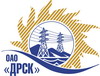 Открытое Акционерное Общество«Дальневосточная распределительная сетевая  компания»Протокол заседания Закупочной комиссии по вскрытию поступивших конвертовг. БлаговещенскСпособ и предмет закупки: открытый электронный запрос предложений: «Блоки комплектной трансформаторной подстанции 35кВ в составе с оборудованием».	Планируемая стоимость закупки в соответствии с ГКПЗ:  15 088 548,30 руб. без учета НДС.ПРИСУТСТВОВАЛИ:Один член постоянно действующей Закупочной комиссии ОАО «ДРСК» 2 уровняИнформация о результатах вскрытия конвертов:В адрес Организатора закупки поступило 3 (три) предложения, конверты с которыми были размещены в электронном виде на Торговой площадке Системы www.b2b-energo.ru.Вскрытие конвертов было осуществлено в электронном сейфе организатора запроса предложений на Торговой площадке Системы www.b2b-energo.ru автоматически.Дата и время начала процедуры вскрытия конвертов с предложениями на участие в закупке: 15:00 (время благовещенское) 22.04.2015 г.Место проведения процедуры вскрытия конвертов с предложениями участников: Торговая площадка Системы www.b2b-energo.ru.В конвертах обнаружены заявки следующих Участников закупки:Ответственный секретарь Закупочной комиссии 2 уровня ОАО «ДРСК»	О.А. МоторинаТехнический секретарь Закупочной комиссии 2 уровня ОАО «ДРСК»	Е.Ю. Коврижкина№ 404/МКС-В22.04.2015№Наименование претендента на участие в закупке и его адресПредмет и цена предложения на участие в закупке1ОАО «Дальэнерготехкомплект»г. Москва, ул. Тимура Фрунзе, 11 Цена: 15 088 546,61  руб.  без учета НДС (17 804 485,00 руб. с учетом НДС). 2АО «Дальневосточная электротехническая компания»г. Хабаровск, ул. Менделеева, 1 «А»Цена: 15 057 881,36  руб.  без учета НДС (17 804 485,00 руб. с учетом НДС). 3ООО «ПКС»г. Хабаровск, ул. Слободская, 19Цена: 14 840 000,00  руб.  без учета НДС (17 511 200,00  руб. с учетом НДС). 